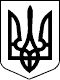 УКРАЇНАПЕТРІВСЬКА СЕЛИЩНА РАДАКІРОВОГРАДСЬКОЇ ОБЛАСТІ      Розглянувши пропозицію Петрівського селищного голови С. Тилик від _____ № _____ ,  проект рішення селищної ради «Про внесення змін до рішення сесії від 12.11.2021 року, № 3260/8 оприлюднений 07.12.2021 року, відповідно до статті 288 Податкового кодексу України, пункту 34 статті 26 Закону України «Про місцеве самоврядування в Україні», статей 12, 93, 122 Земельного кодексу України, статті  33 Закону України «Про оренду землі», на підставі висновків та рекомендацій постійної комісії селищної ради з питань земельних відносин, архітектури, містобудування, будівництва, природокористування, розвитку населених пунктів, раціонального використання місцевих природних ресурсів, екологічної безпеки, комунальної власності, житлово-комунального господарства, промисловості, підприємництва, енергозбереження, транспорту, зв’язку, торгівлі, приватизації майна, житла, землі від __  2021 року № __,  селищна радаВИРІШИЛА:Внести зміни до рішення сесії Петрівської селищної ради від 12 листопада 2021 року № 3260/8 «Про внесення змін до договору оренди землі від 30.12.2014 року (без номеру) з громадянкою Мірошніченко Наталією Олександрівною (кадастровий номер 3524983400:02:000:9005), а саме:абзац 3 пункту 1 рішення виключити;внести зміни до пункту 2 рішення виклавши його в такій редакції:Уповноважити Петрівського селищного голову Тилик С.О. укласти та підписати від імені ради додаткову угоду до Договору оренди землі від 30.12.2014 року (без номеру) з  Мірошніченко Наталією Олександрівною.Петрівський селищний голова                                                  Світлана ТИЛИК28300, вул. Святкова 7, смт Петрове, Олександрійський р-н., Кіровоградська обл.тел./факс: (05237)  9-72-60,  9-70-73 е-mail: sel.rada.petrovo@ukr.net код в ЄДРПОУ 0436419928300, вул. Святкова 7, смт Петрове, Олександрійський р-н., Кіровоградська обл.тел./факс: (05237)  9-72-60,  9-70-73 е-mail: sel.rada.petrovo@ukr.net код в ЄДРПОУ 0436419928300, вул. Святкова 7, смт Петрове, Олександрійський р-н., Кіровоградська обл.тел./факс: (05237)  9-72-60,  9-70-73 е-mail: sel.rada.petrovo@ukr.net код в ЄДРПОУ 0436419928300, вул. Святкова 7, смт Петрове, Олександрійський р-н., Кіровоградська обл.тел./факс: (05237)  9-72-60,  9-70-73 е-mail: sel.rada.petrovo@ukr.net код в ЄДРПОУ 0436419928300, вул. Святкова 7, смт Петрове, Олександрійський р-н., Кіровоградська обл.тел./факс: (05237)  9-72-60,  9-70-73 е-mail: sel.rada.petrovo@ukr.net код в ЄДРПОУ 04364199_________СЕСІЯ_________СЕСІЯ_________СЕСІЯ_________СЕСІЯ_________СЕСІЯВОСЬМОГО СКЛИКАННЯВОСЬМОГО СКЛИКАННЯВОСЬМОГО СКЛИКАННЯВОСЬМОГО СКЛИКАННЯВОСЬМОГО СКЛИКАННЯРІШЕННЯРІШЕННЯРІШЕННЯРІШЕННЯРІШЕННЯвід__________ 2021 року№5276смт Петровесмт Петровесмт Петровесмт Петровесмт ПетровеПро внесення змін до рішення сесії від 12.11.2021 року № 3260/8  